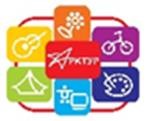 http://starktur.ru/ ПРЕСС-РЕЛИЗ Конкурс для руководителей, педагогов, методистов и организаций, реализующих программы дополнительного образования детей   В декабре 2019 года стартует заочный этап Всероссийского профессионального конкурса «Арктур». Очный этап конкурса пройдёт в октябре 2020 года в городе Волгограде в рамках Форума, посвящённого вопросам развития системы дополнительного образования детей. 10 декабря 2019 г. -  01 марта 2020 г.  на сайте: http://starktur.ru/ проходит регистрация и приём конкурсных материалов участников заочного тура Всероссийского профессионального конкурса «Арктур». На конкурс приглашаются: образовательные организации, реализующие программы дополнительного образования детей; руководители (заместители руководителей) организаций;  методисты; педагогические 	работники, 	реализующие 	дополнительные общеобразовательные общеразвивающие и предпрофессиональные программы различной направленности. 01 апреля 2020 года экспертной комиссией объявляются в каждой номинации по 20 (двадцать) лауреатов Конкурса, набравших наибольшее количество баллов в общем рейтинге, которые приглашаются на участие в очном туре Конкурса. Участники заочного тура Конкурса награждаются дипломами участников Конкурса. Участники очного тура Конкурса награждаются дипломами Лауреатов. Победители очного тура Конкурса награждаются Почетными дипломами, «Знаком победителя» и ценными призами. Абсолютные победители Конкурса в каждой номинации награждаются дипломами Победителей и денежной премией. Положение Конкурса, условия участия и дополнительная информация публикуются на сайте Конкурса: http://starktur.ru/ Информация о ходе подготовки к конкурсу, фотоматериалы и методические материалы в помощь участникам будут размещаться в группах «Всероссийский профессиональный конкурс «Арктур»   в социальных сетях:  https://vk.com/stararktur_prof   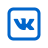 Справочно: Конкурс учреждён Общероссийским Профсоюзом образования и проводится при поддержке Министерства просвещения Российской Федерации с 2014 года. В 2020 году Конкурс проводится по обновлённым правилам. На участие в Конкурсе приглашаются руководители (заместители руководителей), методисты и педагогические работники организаций, реализующих программы дополнительного образования детей. 